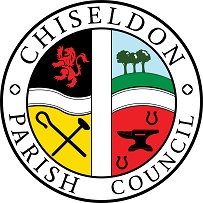 You are summons to the JULY PARISH COUNCIL MEETING.AGENDA on Monday 8th July 2019 at 7.30pm at the Recreation Hall, off Norris Close, Chiseldon.									   Papers;								              included  PUBLIC RECESS   -   to receive questions and comments from the public on Council related matters.  Members of the public are allowed to address the Chair for 3 minutes.  No decisions will be taken at this meeting. Discussion will only take place when a subject raised is within an agenda item.  Maximum 10 minutes1.Vote for CO-OPTION OF COUNCILLORS (if needed)2. LIST ATTENDANCES AND VOTE ON APPROVAL OF APOLOGIES FOR ABSENCE (Absences without apologies to be noted separately)3. DECLARATIONS OF INTERESTS and vote on any dispensations requested. 4. APPROVAL OF MINUTES – Full Council meeting on 10th June 20195. ACTION POINTS		6. SWINDON BOROUGH COUNCIL REPORTS FROM WARD CLLRS  COMMITTEE ITEMS -  FINANCE6. Approve costs of Strimmer for handyman – See additional documentation7.  Approve costs of repairs to Memorial Stone on New Road – See additional documentation8. Updating Chairman’s badge of office costs – See additional documentation 9.  Clerk’s report on current hours and workload & staffing requirement.  – See additional documentation10.  Approval of minutes from Finance meeting on 30th April11. Approval of Clerk to attend VAT course for Council Finance with WALC  £65.00 plus VAT.COMMITTEE ITEMS -  PLANNING, HIGHWAYS & TRANSPORT DEVELOPMENT12. Purchase of pole and associated works for Speed Activated Device on Hodson Road – See additional documentation13.  Approval of minutes from planning committee from 25th, 15th April & 6th June 2019.14. Possible planning application by Redlands Airfield for a second plane to fly. Optional comments from CPC to go back to SBC. 15. Discuss & vote if required on residents request to re-locate Badbury Noticeboard.16. Discuss & vote on emergency delegated powers of Clerks and nominated Councillors – Chair and VC for example. (To be added to Standing Orders)17. Discuss & Vote on Chairman and Vice Chair of the Council signing committee papers in absence of committee Chair’s.  Also approving staffing matters in absence of Finance Committee.18. COMMUNITY SAFETY – INC POLICE REPORT  19. COMMITTEE AND REPRESENTATION REPORTS (3 minutes per Chair) If needed.FINANCE -  Vote on approval of Final April & May 2019 (if available)** finance figures & internal audit update – see separate document.  Review of June to date finance figures.  	ENVIRONMENT, GENERAL PURPOSE & AMENITIES 	PLANNING, HIGHWAYS & TRANSPORT DEVELOPMENT	GRANTS SUB-COMMITTEE – if needed	RISK ASSESSMENTS – Clerk to report on completed June assessments 20.  Items for next agenda	         N.B - Correspondence to be emailed in advance of meeting.	The next Full Council meeting will be on Monday 12th August 2019 at 7.30pm in the Recreation Hall, off Norris Close, with an interim meeting on Monday 22nd July for any urgent matters from Finance and Planning.Contact details:Mrs Clair Wilkinson,    Clerk and Responsible Financial Officerclerk@chiseldon-pc.gov.uk     Tel 01793 740744Signed by Clerk:    C Wilkinson    Dated: 1.7.19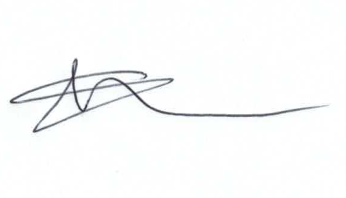 Public notice – if you comment during public recess at a council meeting your personal details (such as name and address as relevant) will be recorded on the minutes.  Please advise the Clerk at the time of speaking if you do not wish your personal details to be noted.  Please see our privacy policy on www.chiseldon-pc.gov.uk for full details of how we store & manage data. Additional Information  
Please don’t forget to get your login and then sign up for the on-line Cllrs GDPR training. ** - Issue with on-line banking which is being resolved.